§2515.  Evidence of responsible serving practices1.  Responsible practices.  Proof of the server's responsible serving practices is admissible as evidence that the server was not negligent or reckless.  Responsible serving practices include, but are not limited to:A.  The server's and server's employees attendance at an approved server education training course; and  [PL 1999, c. 519, §1 (AMD).]B.  The server's implementation, at the time of service, of responsible management policies, procedures and actions.  [PL 1987, c. 45, Pt. A, §4 (NEW).][PL 1999, c. 519, §1 (AMD).]2.  Neither proof nor disproof of negligence or recklessness.  Proof or disproof that the server was adhering to responsible serving practices is not by itself proof or disproof of negligence or recklessness.[PL 1987, c. 45, Pt. A, §4 (NEW).]SECTION HISTORYPL 1987, c. 45, §A4 (NEW). PL 1999, c. 519, §1 (AMD). The State of Maine claims a copyright in its codified statutes. If you intend to republish this material, we require that you include the following disclaimer in your publication:All copyrights and other rights to statutory text are reserved by the State of Maine. The text included in this publication reflects changes made through the First Regular and First Special Session of the 131st Maine Legislature and is current through November 1, 2023
                    . The text is subject to change without notice. It is a version that has not been officially certified by the Secretary of State. Refer to the Maine Revised Statutes Annotated and supplements for certified text.
                The Office of the Revisor of Statutes also requests that you send us one copy of any statutory publication you may produce. Our goal is not to restrict publishing activity, but to keep track of who is publishing what, to identify any needless duplication and to preserve the State's copyright rights.PLEASE NOTE: The Revisor's Office cannot perform research for or provide legal advice or interpretation of Maine law to the public. If you need legal assistance, please contact a qualified attorney.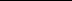 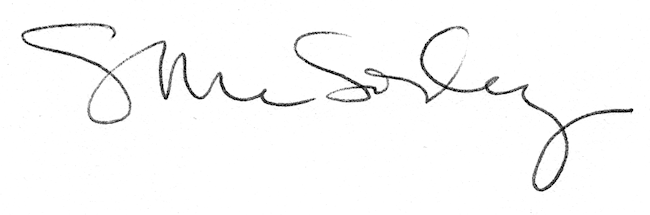 